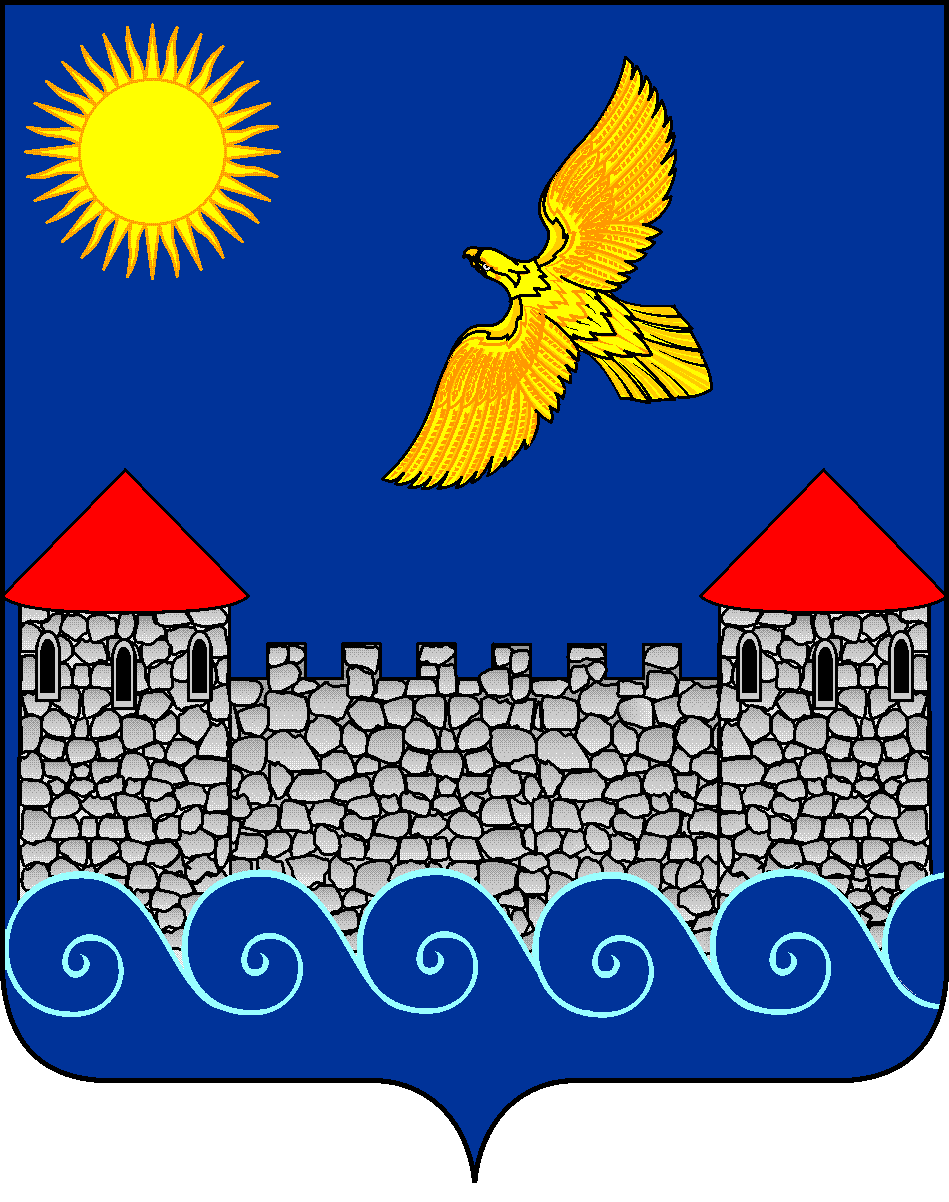 МУНИЦИПАЛЬНОЕ ОБРАЗОВАНИЕ«кингисеппский муниципальный район»Ленинградской областиКонтрольно – счетная  палатаЗАКЛЮЧЕНИЕпо результатам внешней проверки отчетаоб исполнении бюджета муниципального образования«КУЗЕМКИНСКОЕ СЕЛЬСКОЕ ПОСЕЛЕНИЕ»Кингисеппского муниципального района Ленинградской области за 2019 годг.Кингисепп 							               24 апреля  2020 годаОснование: ст.264.4 Бюджетного кодекса Российской Федерации (далее по тексту – Бюджетный кодекс РФ), ст.9 Федерального закона от 07.02.2011года №6-ФЗ «Об общих принципах организации и деятельности контрольно-счетных органов субъектов Российской Федерации и муниципальных образований, Соглашение от 25.12.2018г. №14 «О передаче Контрольно-счетной палате МО «Кингисеппский муниципальный район» полномочий контрольно-счетного органа МО «Куземкинское сельское поселение» по осуществлению внешнего муниципального финансового контроля на 2019 год  плановый период 2020 и 2021 годов» (далее – Соглашение), Положение о бюджетном процессе в МО «Куземкинское сельское поселение», утвержденное решением Совета депутатов от 30.09.2019г. №11,  пункт 27 Плана  работы Контрольно-счетной палаты МО «Кингисеппский муниципальный район» на 2020 год. 	Цель проведения внешней проверки: анализ и оценка исполнения бюджета за  2019 год (далее – отчет об исполнении бюджета), соответствие требованиям Бюджетного кодекса, Инструкции о порядке составления и представления отчетности, утвержденной приказом Министерства финансов РФ от 23.12.2010г. №191н, Положения о бюджетном процессе в МО «Куземкинское сельское поселение». Информационные основы проведения внешней проверки:- решение Совета депутатов МО «Куземкинское сельское поселение» от 14.12.2018г. №256 «О бюджете МО «Куземкинское сельское поселение» на 2019 год и плановый период 2020 и 2021 годов»;- квартальные отчеты 2019 года об исполнении бюджета МО «Куземкинское сельское поселение»;- информация об исполнении муниципальных программ МО «Куземкинское сельское поселение» за 2019 год;-   результаты проведенных контрольных и экспертно-аналитических мероприятий;- иные документы, характеризующие исполнение бюджета МО «Куземкинское сельское поселение» за 2019 год.По результатам внешней проверки годового отчета об исполнении бюджета МО «Куземкинское сельское поселение» за 2019 год установлено следующее.1. Общие положения.В соответствии с Уставом МО «Куземкинское сельское поселение»  администрация муниципального образования «Куземкинское сельское поселение» Кингисеппского муниципального района Ленинградской области (далее – Администрация) является исполнительным и распорядительным органом местного самоуправления на территории МО «Куземкинское  сельское поселение», действует на основании Положения, утвержденного решением Совета депутатов МО «Куземкинское сельское поселение» от 15.12.2016 года № 142.	Полномочия Администрации по решению вопросов местного значения определяются Федеральным законом от 06.10.2003года №131-ФЗ «Об общих принципах организации местного самоуправления в РФ», Уставом МО «Куземкинское сельское поселение», Положением об Администрации, решениями, принимаемыми Советом депутатов МО «Куземкинское сельское поселение». 	Часть полномочий Поселения переданы администрации МО «Кингисеппский муниципальный район» на основании решений Советов депутатов и соглашений, в том числе:- на формирование, исполнение и кассовое обслуживание бюджета; - по решению вопросов местного значения, связанных с исполнением частичных функций по ст.51 Жилищного кодекса РФ.Решением Совета депутатов МО «Куземкинское сельское поселение» от 24.08.2018г. №245 полномочия контрольно-счетного органа МО  «Куземкинское сельское поселение» по осуществлению внешнего муниципального финансового контроля переданы  Контрольно-счетной палате МО «Кингисеппский муниципальный район».	Согласно закону Ленинградской области от 13.10.2006г. № 116-оз «О наделении органов местного самоуправления муниципальных образований Ленинградской области отдельными государственными полномочиями в сфере административных правоотношений» Куземкинское поселение наделено отдельными государственными полномочиями в сфере административных правоотношений. Администрация выполняет государственные полномочия по осуществлению первичного воинского учета на территориях, где отсутствуют военные комиссариаты. За счет средств бюджета  Куземкинского сельского поселения исполняются государственные полномочия по совершению нотариальных действий.	Главным распорядителем средств бюджета Поселения является администрация МО «Куземкинское сельское поселение». Штатная численность администрации по состоянию на 01.01.2020г. составляет 8 единиц. Количество занятых ставок – 7, из них: 5 - муниципальные служащие, немуниципальные служащие - 2 единицы.Администрация МО «Куземкинское сельское поселение» имеет одно подведомственное учреждение - муниципальное бюджетное учреждение «Культурно-досуговый центр «НАРУСИ». Штатная численность  МБУ «КДЦ «НАРУСИ» - 8 единиц, фактическая -7,6 единиц.2. Анализ основных характеристик бюджетаМО «Куземкинское сельское поселение» за 2019 год.	Исполнение бюджета МО «Куземкинское сельское поселение» в 2019 году осуществлялось в соответствии с решением Совета депутатов от 14.12.2018 года  №256 «О бюджете муниципального образования «Куземкинское сельское поселение» Кингисеппского муниципального района Ленинградской области на 2019 год и на плановый период 2020 и 2021 годов» (с изменениями и дополнениями), с муниципальными нормативно-правовыми актами, принятыми во исполнение указанного решения.	Бюджет Поселения в течение 2019 года уточнялся 7 раз путем внесения  изменения в решение о бюджете МО «Куземкинское сельское поселение». Последняя корректировка параметров бюджета утверждена решением Совета депутатов от 24.12.2019 года  №39. Кроме того, вносились изменения в показатели по доходам и расходам без внесения изменений в решение о бюджете по основаниям, определенным Бюджетным кодексом РФ.Основные характеристики бюджетаМО «Куземкинское сельское поселение» за 2019 год.                                                                                   (тыс.руб.)	  По итогам исполнения бюджета МО «Куземкинское сельское поселение» за 2019год:- доходная часть бюджета исполнена в сумме 52 136,6 тыс.руб. или  95,5% при уточненном плане - 54 618,4 тыс.руб. Отклонение составило 2 481,8тыс.руб. по причине поступления не в полном объеме безвозмездных доходов из других бюджетов (исполнение составило 89,5% от плана). При этом собственные доходы (налоговые и неналоговые) поступили с перевыполнением уточненного плана на 1 513,5 тыс.руб. (29 618,8тыс.руб.) и больше на 18 829,8тыс.руб. от первоначального плана (12 302,5тыс.руб.);- расходная часть бюджета исполнена в сумме 40 980,9 тыс.руб. или  73,6% при уточненном плане – 55 669,8 тыс.руб. Отклонение составило 14 688,9 тыс.руб.;- бюджет исполнен с превышением доходов над расходами, т.е. с профицитом в сумме 11 155,7 тыс.руб.  при прогнозируемом дефиците 1 051,4 тыс.руб. По состоянию на 01.01.2020г. муниципальный долг отсутствует.3. Анализ исполнения доходной части бюджета  МО «Куземкинское сельское поселение» за 2019 год.	В 2019 году в бюджет Поселения поступило доходов в целом в сумме 52 136,6 тыс.руб.,  что больше на 31 236,1 тыс.руб. от первоначального плана (20 900,5тыс.руб.), но меньше на 2 481,8 тыс.руб. от уточненного плана (54 618,4 тыс.руб.).Структура поступлений доходов в бюджет Поселения за 2019 год.	Как следует из представленной структуры, в общем объеме доходов бюджета Поселения, в 2019 году налоговые доходы и безвозмездные поступления составляют наибольшую часть всех доходов, неналоговые доходы составляют наименьшую часть всех доходов.	Структура и динамика исполнения доходной части бюджета Поселения за период 2017-2019 годов приведена в приложении 1 к заключению и в нижеследующей диаграмме.Динамика исполнения доходной части бюджета за 2017-2019 годы (млн.руб.)В целом, в 2019 году в бюджет МО «Куземкинское сельское поселение» поступило доходов в сумме 52,1 млн.руб., что больше на 3,0 млн.руб. по сравнению с поступлениями  2017 года (49,1 млн.руб.) и  больше на 26,6 млн.руб. по сравнению с поступлениями 2018 года (25,5 млн.руб.), в основном в связи с уменьшением  поступлений безвозмездных поступлений от других бюджетов бюджетной системы. (Справочно:  в 2017г. безвозмездные поступления составили  43,1 млн.руб., в 2018 году – 13,8 млн.руб., в 2019 году – 21,0 млн.руб.).	При этом, поступления собственных доходов (налоговых и неналоговых) в 2019 году (31,1 млн.руб.) характеризуется увеличением на 25,0 млн.руб. по сравнению с поступлениями  2017 года (6,1 млн.руб.) и на 19,4млн.руб. по сравнению с поступлениями  2018 года (11,7 млн.руб.).Анализ поступлений налоговых доходов.	Основными собственными доходными источниками бюджета МО «Куземкинское сельское поселение» в 2019 году являются поступления по налоговым доходам, которые составили в сумме 25 704,2 тыс.руб. или 82,6% от поступления собственных доходов или 49,3 % в общей сумме доходов.Структура поступлений налоговых доходов в 2019 году.	Основным источником налоговых поступлений в бюджет Поселения в отчетном периоде являлся – Налог на доходы физических лиц  (НДФЛ) в сумме 16 818,3тыс.руб. (65,4% от общей суммы налоговых доходов). План поступления НДФЛ  исполнен на 112,7%, в связи с регистрацией новых обособленных подразделений организации Nord Stream.Единый сельхозналог поступил в пределах плановых назначений в сумме 1 238,3тыс.руб. Уплата налога по итогам налогового периода 2018г.Земельный налог поступил в бюджет в сумме 5 600,6 тыс.руб., что составило 105,7% от плана в сумме 5 297,8 тыс.руб. Дополнительно в бюджет поступило 302,8тыс.руб., в связи с поступлением недоимки от ЗАО «Прибрежное» и физических лиц за 2018 год.По налогу на имущество физических лиц  исполнение составило 112,3% или в сумме 171,8 тыс.руб. при плане 153,0 тыс.руб. Дополнительно в бюджет  поступило доходов в сумме 18,8 тыс.руб., в связи с поступлением недоимки от физических лиц за 2018 год.Поступление акцизов на нефтепродукты составило в сумме 1 869,0тыс.руб.  или 137% от плана в сумме 1 364,2 тыс.руб. Дополнительно в бюджет Поселения поступило доходов в сумме 504,8 тыс.руб., в связи с повышением акцизов на автомобильный бензин и дизельное топливо.Госпошлина поступила в пределах плановых назначений в сумме 6,2тыс.руб.Анализ поступлений неналоговых доходов.План поступлений по неналоговым доходам за 2019 год исполнен на 81,8% или в сумме 5 428,1 тыс.руб. при плане 6 634,5тыс.руб. Отклонение составило 1 206,4тыс.руб. Структура поступлений неналоговых доходов   в 2019 годуДоходы от использования имущества поступили в сумме 316,0 тыс.руб., что составило 18 % от плана в сумме 1 755,9 тыс.руб. Отклонение составило в сумме 1 439,9 тыс.руб., в том числе:- в сумме 1 307,8 тыс.руб. по доходам от сдачи в аренду имущества, находящегося в оперативном управлении органов управления сельских поселений и созданных ими учреждений (17,4% исполнения от плана). Имеется недоимка по арендной плате за сданное в аренду имущество в размере 1 120,8тыс.руб.; - в сумме 93,0 тыс.руб. по доходам от сдачи в аренду имущества, составляющего казну поселений (за исключением земельных участков). Исполнения нет. Имеется недоимка по арендной плате за сданное в аренду имущество в размере 93,0 руб.;- в сумме 37,7 тыс.руб. по прочим поступлениям от использования имущества, находящегося в собственности сельских поселений (за исключением имущества муниципальных бюджетных и автономных учреждений, а также имущества муниципальных унитарных предприятий, в том числе казенных)  (48,7% исполнения от плана). Имеется недоимка по арендной плате за сданное в аренду имущество в размере 24,9тыс.руб. В 2019 году поступила компенсация затрат поселения (возмещение произведенных расходов) на ремонт дороги в д.Ударник от ПАО «Газпром» в сумме 5 090,1тыс.руб. (104,3% исполнения).Поступления доходов от  штрафов, санкций и возмещения ущерба в бюджет составили в сумме 22,0тыс.руб. Объем поступлений не прогнозировался.Анализ недоимки по платежам в бюджетМО «Куземкинское сельское поселение».                                                                                                                                                      (тыс. руб.)Как следует из проведенного анализа, по состоянию на 01.01.2020 года  недоимка по платежам в бюджет МО «Куземкинское сельское поселение» составила 1 716,2тыс.руб., что меньше на 1 736,7 тыс.руб. к показателям на начало 2019 года.Основная сумма недоимки приходится на доход от сдачи имущества в аренду (72,2% от всей недоимки) и составила 1 238,7 тыс.руб., в связи с  неисполнением  налогоплательщиками обязательств. Недоимка по налоговым платежам, администрируемым ИФНС России №3, составила 477,5 тыс.руб., из них:- по налогу на имущество физических лиц – 46,6 тыс.руб.;- по земельному налогу – 424,8 тыс.руб.;- по НДФЛ – 6,1 тыс.руб.В течение 2019 года ИФНС России №3 в адрес администрации поселения направлялись списки недоимщиков.Основная сумма недоимки по налоговым доходам приходится на  земельный налог (89% от общей суммы) и составила 424,8 тыс.руб. Крупным неплательщиком является АО «Прибрежное». В течение 2019 года  администрацией поселения направлялись претензионные письма в адрес предприятия.В целях обеспечения и своевременного поступления платежей в бюджет МО «Куземкинское сельское поселение», на основании распоряжения Главы администрации от 27.10.2017г. №49-р, создана комиссия по сокращению недоимки.  В течение 2019 года комиссией в адрес неплательщиков направлялись письма с просьбой об уплате имеющейся задолженности с дальнейшим предоставлением документов о погашении недоимки. Велась работа со старостами.Анализ  безвозмездных поступлений.Безвозмездные поступления от других бюджетов бюджетной системы при уточненном плане в сумме 24 999,6 тыс.руб. поступили в сумме  22 363,1тыс.руб. (89,5% от плана), их них: - дотации – 4 177,3тыс.руб. (100% от плана), - субсидии в сумме 16 274,0 тыс.руб. (87,2% от плана) на осуществление дорожной деятельности в отношении автомобильных дорог общего пользования, а также на капитальный ремонт и ремонт дворовых территорий многоквартирных домов, проездов к дворовым территориям многоквартирных домов населенных пунктов. В связи с нарушением условий для заключения Соглашения о предоставлении субсидий на ремонт автомобильных дорог общего пользования местного значения, субсидия от Комитета по дорожному хозяйству Ленинградской области бюджету поселения в отчетном финансовом году не предоставлялась.В связи с нарушением подрядной организацией срока исполнения заключенного муниципального контракта на ремонт наружных тепловых сетей д.Б.Кузёмкино, окончательный расчет по контракту в отчетном периоде не производился. Областные средства Ленинградской области в размере 1 014 380,64 руб. от Комитета по топливно-энергетическому комплексу Ленинградской области, не запрашивались;- субвенции на исполнение полномочий в сфере административных правоотношений и осуществление первичного воинского учета – 146,7тыс.руб. (100%), - иные межбюджетные трансферты на осуществление закрепленных за муниципальным образованием законодательством полномочий, на обеспечение выплат стимулирующего характера работникам муниципальных учреждений культуры Ленинградской области  – 1 765,0тыс.руб. (88,2%).	В 2019 году произведен возврат в бюджет Ленинградской области остатков  средств субсидий, субвенций и иных межбюджетных трансфертов 2018 год, имеющих целевое назначение,  в сумме 1 358,8тыс.руб.4. Анализ исполнения расходной части бюджетаМО «Куземкинское сельское поселение» за 2019 год.	Первоначальный план по расходам утверждён в сумме 20 900,5 тыс.руб. В результате внесенных изменений, согласно данным уточненной сводной бюджетной росписи, уточненный план по расходам по состоянию на 01.01.2020 года составил – 55 669,8тыс.руб., что больше на 34 769,3 тыс.руб. от первоначального плана.	Фактическое исполнение расходной части бюджета за 2019 год составило  в сумме 40 980,9 тыс.руб. или 73,6% от уточненного плана.Анализ исполнения расходной части бюджета МО «Куземкинское сельское поселение» в разрезе разделов.                                                                                                                   (тыс. руб.)*- уточненный план, согласно показателям Отчета об исполнении бюджета МО «Куземкинское сельское поселение» по состоянию на 01.01.2020г. (форма 0503117) Наибольший удельный вес в расходах бюджета Поселения за 2019 год занимают расходы на жилищно-коммунальное хозяйство (49,9% от общей суммы расходов), на общегосударственные вопросы (25,9%), на культуру и кинематографию  (15,2%).  Согласно пояснительной записке (форма 0503160) годовой бюджетной отчетности за 2019 год, основные причины отклонений исполнения бюджета от бюджетных назначений, следующие.По разделу 0100 «Общегосударственные вопросы» остаток бюджетных ассигнований составил 1 477,5 тыс.руб. (87,8% исполнения от плана). Расход средств осуществлялся исходя из фактической потребности.По разделу 0300 «Национальная безопасность и правоохранительная деятельность» остаток составил 56,4 тыс.руб. (45,5% исполнения от плана). Денежное вознаграждение работнику за оказание услуг в области гражданской обороны и чрезвычайных ситуаций выплачено "по факту" на основании актов выполненных работ.В связи с отсутствием специалиста на исполнение полномочий в сфере административных правоотношений, по состоянию на 01.01.2020г. исполнения нет. Средства в сумме 3,5тыс.руб. возвращены в бюджет Ленинградской области в январе 2020 года.	По разделу 0400 «Национальная экономика» - остаток бюджетных ассигнований составил 6 936,1тыс.руб. (23,3% исполнения от плана) в основном по следующим причинам:- в связи с небольшим количеством осадков средства, запланированные на уборку дорог от снега в зимнее время, были израсходованы в неполном объеме. Справочно: В 2019 году объем Дорожного фонда утвержден в сумме 3 140,1 тыс.руб. Освоение составило 1 849,2 тыс.руб. В 2020 году неиспользованные средства дорожного фонда в сумме 1 290,9тыс.руб. будут направлены  на содержание автомобильных дорог;- на ремонт участка автодороги от региональной а/д «Лужицы – 1 Мая» до а/д «Подъезд к трассе МГ км 855,6», протяженностью 2,5 км, администрацией заключен муниципальный контракт на общую сумму 4 448,8тыс.руб. В связи с нарушением подрядной организацией срока исполнения заключенного муниципального контракта, оплата работ по контракту в отчетном периоде не производилась;- в отчетном периоде администрацией заключен муниципальный контракт на ремонт участка автомобильной дороги по ул.Садовая от д.13 до д.7 в дер.Ропша, участка дороги в дер.Волково от земельного участка № 11 до контейнерной площадки; на обустройство трубоперехода в д.Калливере. В связи с нарушением подрядной организацией срока исполнения заключенного муниципального контракта, оплата работ по контракту в отчетном периоде не производилась. Средства Ленинградской области в размере 1 205,6тыс.руб. не запрашивались.По разделу 0500 «Жилищно-коммунальное хозяйство» - остаток бюджетных ассигнований составил 5 398,4 тыс.руб. (79,1% исполнения) в основном по следующим причинам: - 23.12.2019г. администрацией заключен договор на выполнение работ по капитальному ремонту мягкой кровли многоквартирного дома № 29 д.Кейкино. Срок выполнения работ по договору в 2020году; - в отчетном периоде администрацией заключен муниципальный контракт  на приобретение котла в котельную д.Б.Кузёмкино на сумму 1 548,2тыс.руб. В связи с нарушением подрядной организацией срока исполнения заключенного муниципального контракта, оплата работ по контракту в отчетном периоде не производилась; - в 2019 году на ремонт наружных тепловых сетей д.Б.Кузёмкино администрацией заключен муниципальный контракт. В связи с нарушением подрядной организацией срока исполнения заключенного муниципального контракта, окончательный расчет по контракту в отчетном периоде не производился. Средства Ленинградской области в размере 1 014,4 тыс.руб. не запрашивались;- в связи с отсутствием претендентов для заключения муниципального контракта на выполнение работ, приобретение и установку уличных указателей в д.Малое Кузёмкино, д.Федоровка, д.Ударник областные средства Ленинградской области не запрашивались.По разделу 0800 «Культура и кинематография» - остаток бюджетных ассигнований составил 820,5 тыс.руб. (88,4% исполнения). Средства израсходованы в соответствии с фактической потребностью. Неиспользованный остаток средств областного бюджета в сумме 217,7 тыс.руб. возвращен в бюджет Ленинградской области в январе 2020 года.По результатам анализа исполнения расходной части бюджета МО «Куземкинское сельское поселение, 	Контрольно-счетная палата МО «Кингисеппский муниципальный район» обращает внимание на многочисленные нарушения  Подрядчиками  условий заключенных контрактов, а именно, сроков выполнения работ. В связи с чем, Контрольно-счетная палата, рекомендует применять к Подрядчику  меры ответственности в соответствии с требованиями  ст.34, п.3 ч.1 ст.94 Федерального закона №44-ФЗ,  выставлять требования об уплате неустойки, пени, штрафов, банковской гарантии. Кроме того, что в случае нарушения Подрядчиком условий контракта, Заказчик вправе осуществлять оплату контракта путем выплаты Подрядчику суммы, уменьшенной на сумму неустойки (пени) в соответствии со статьей 410 Гражданского кодекса РФ. Анализ исполнения муниципальных программ за 2019 год.Бюджет  МО «Куземкинское сельское поселение» на 2019 год сформирован в основном программно-целевым методом. Исполнение по расходам бюджета  осуществлялось путем реализации 5 (пяти) муниципальных программ, действующих в 2019 году, сформированных по основным направлениям деятельности муниципального образования в целях реализации полномочий, установленных Федеральным законом от 06.10.2003г. №131-ФЗ «Об общих принципах организации местного самоуправления в Российской Федерации». Удельный вес программных расходов составил 73,7% от общей суммы запланированных расходов и 68,5% от произведенных расходов.Перечень муниципальных программ на 2018-2020 годы утвержден постановлением администрации МО «Куземкинское сельское поселение» от 01.08.2017г. №111.Исполнение муниципальных программ в 2019 году за счет всех источников финансирования составило в общей сумме 28 051,2 тыс.руб. или 68,4% от утвержденных плановых назначениях – 41 015,3тыс.руб.  Остаток бюджетных ассигнований по состоянию на 01.01.2020 год составил в сумме 12 964,1 тыс.руб. Исполнение расходов бюджета Поселения за 2019 годв разрезе муниципальных программ.(тыс.руб.)1. Муниципальная  программа  «Реализация социально-значимых проектов  на территории МО «Куземкинское сельское поселение» исполнена на 40,4%  или в сумме 995,6 тыс.руб. от плановых назначений – 2 464,2 тыс.руб. Не освоенный остаток бюджетных ассигнований составил 1 468,6 тыс.руб. В рамках исполнения муниципальной программы в 2019 году выполнено только одно мероприятия - приобретен и установлен детский городок в д.Б.Куземкино ул.Центральная д.16.Не выполнен ремонт участка автомобильной дороги общего пользования местного значения в д.Ропша  (2730кв.м.), д.Волково (152кв.м.);обустройство трубоперехода в д.Калливере. Муниципальные контракты на выполнение работ заключены. В связи с нарушением подрядной организацией срока исполнения работ, оплата  по контракту в отчетном периоде не производилась.Не приобретены и не установлены уличные указатели в д.Малое Куземкино, д.Федоровка, д.Ударник, в связи с отсутствием претендентов для заключения муниципального контракта. 2. Муниципальная программа «Развитие автомобильных дорог в МО «Куземкинское сельское поселение» при плане в сумме 7 294,1 тыс.руб.  исполнена на 25,4% или в сумме 1 849,2 тыс.руб. Отклонение составило 5 444,9 тыс.руб. В рамках реализации муниципальной программы проведены мероприятия:-  расчистка дорог от снега (121км), освещение дорог в населенных пунктах поселения;- 1 проверка сметной документации на ремонт дорог общего пользования местного значения (планировалось 5 проверок). Не выполнен ремонт участка автомобильной дороги от региональной «Лужицы – 1Мая» до а/м дороги «Подъезд к трассе МГ км 855,6» (2,5км), в связи с нарушением подрядной организацией срока исполнения работ, оплата  по контракту в отчетном периоде не производилась.3. Муниципальная программы «Развитие жилищно-коммунального хозяйства  МО «Куземкинское сельское поселение» исполнена в сумме 18 929,0тыс.руб. или 78,5% от плановых назначений в сумме 24 106,2 тыс.руб. Отклонение составило 5 177,2 тыс.руб. В рамках реализации муниципальной программы проведены мероприятия:- ремонт 8 многоквартирных домов;- 4 проверки сметной документации на ремонт объектов коммунального хозяйства;- оплата взносов за капитальный ремонт многоквартирных домов;- ремонт наружных тепловых сетей д.Большое Куземкино;- ремонт 124 объектов уличного освещения;- приобретено 200 лампочек для уличного освещения;- услуги электроэнергии уличного освещения;-уборка территории муниципального образования;- вывоз несанкционированных свалок (380куб.м.).Не выполнен капитальный ремонт мягкой кровли многоквартирного дома №29 д.Кейкино (273,6 кв.м.). Контракт заключен 23.12.2019г., срок выполнения работ в 2020 году.Не выполнена поставка и монтаж водогрейного котла КВГМ-2,0, в связи с нарушением подрядной организацией срока исполнения заключенного муниципального контракта, оплата работ по контракту в отчетном периоде не производилась.         	4. В рамках муниципальной программы «Пожарная безопасность на территории МО «Кузёмкинское сельское поселение» выплачено денежное вознаграждение работнику, осуществляющему услуги в области гражданской обороны и чрезвычайных ситуаций «по факту» на основании актов выполненных работ.5.  Муниципальная  программа  «Развитие культуры и спорта в МО «Кузёмкинское сельское поселение»  исполнена на 88,4%  или в сумме 6 230,3 тыс.руб. от плановых назначений – 7 050,8 тыс.руб. Не освоенный остаток бюджетных ассигнований составил 820,5 тыс.руб.В рамках муниципальной программы предоставлена субсидия на финансовое обеспечение выполнения муниципального задания на оказание муниципальных услуг (выполнение работ) МБУ «КДЦ НАРУСИ»; предоставлена субсидия на иные цели для обеспечения выплат стимулирующего характера работникам культуры, а также для организации и проведения 128 мероприятий в сфере культуры.Средняя з/плата работников учреждений культуры МО «Кузёмкинское сельское поселение» по плану мероприятий «дорожной карты» на 2019г. – 38 833,47 руб. Фактически средняя з/плата работников учреждений культуры на 01.01.2020г. – 39 126,10 руб. Средняя заработная плата по сравнению с 2018г. повысилась на 4,2%. За период с 01.01.2019г. по 01.01.2020г. количество посещений Куземкинской сельской библиотеки составило – 1314 раз, количество читателей - 511 человек, книговыдача - 4629 шт. На 01.01.2020г. в библиотеке 9120 шт. экземпляров книг.5. Анализ дебиторской и кредиторской задолженности.(тыс.руб.)Дебиторская задолженность по состоянию на 01.01.2020г. составила 10 145,1 тыс.руб., в том числе просроченная – 4 018,3 тыс.руб. Общая сумма дебиторской задолженности на начало года увеличилась на 4 703,5 тыс.руб. и образовалась  по расчетам по доходам  от сдачи в аренду имущества, составляющего казну поселения и начислений доходов будущих периодов на основании уведомлений по расчетам между бюджетами. Кредиторская задолженность по состоянию на 01.01.2020г. составила 4 856,7тыс.руб., (просроченная задолженность отсутствует) и увеличилась по сравнению с началом года на 714,2 тыс.руб.  Кредиторская задолженность образовалась в основном по расчетам по доходам (4 434,2 тыс.руб.), по принятым обязательствам (422,4 тыс.руб.).Доходы будущих периодов в сумме 6 126,8 тыс.руб. образовались в результате начислений сумм от сдачи в аренду имущества.Резервы предстоящих расходов в сумме 202,6 тыс.руб. сформированы на оплату отпусков и перечислений на обязательное социальное страхование.6. Результат исполнения бюджета МО «Куземкинское сельское поселение» за 2019 год.Доходная часть бюджета исполнена в сумме 52 136,6 тыс.руб. или  95,5% при уточненном плане - 54 618,4 тыс.руб. Собственные (налоговые и неналоговые) доходы поступили в бюджет на 105,1% или в сумме 31 132,3 тыс.руб.Расходная часть бюджета исполнена в сумме 40 980,9 тыс.руб. или  73,6% при уточненном плане – 55 669,8 тыс.руб. Бюджет МО «Куземкинское сельское поселение» по состоянию на 01.01.2020 года исполнен с профицитом в сумме 1 051,4 тыс.руб. при плановом дефиците –5 373,8тыс.руб.  В 2019 году кредитные ресурсы не привлекались. Муниципальный долг в бюджете Поселения на 01.01.2020 года отсутствует.По состоянию на 01.01.2020 год остаток средств на едином счете бюджета Поселения составил 14 399,5 тыс.руб.Объем закупок за 2019 год составил 25 144,4 тыс.руб. В результате проведения конкурсных процедур образовалась экономия в сумме 89,2 тыс.руб.Годовой отчет об исполнении бюджета МО «Куземкинское сельское поселение» за 2019 год, для проведения внешней проверки и составления заключения на него, представлен в Контрольно-счетную палату в установленный срок – не позднее 1 апреля текущего года – 30.03.2020 года. Формы годовой бюджетной отчетности за 2019 год представлены в соответствии с требованиями Инструкции о порядке составления и представления отчетности, утвержденной приказом Министерства финансов РФ от 23.12.2010г. №191н . Контрольные соотношения между показателями форм бюджетной отчётности соблюдены. В целом, по результатам внешней проверки Контрольно-счетная палата МО «Кингисеппский муниципальный район» рекомендует к рассмотрению и утверждению отчет об исполнении бюджета МО «Куземкинское сельское поселение» за 2019 год.  Главный инспектор   Контрольно-счетной палаты МО «Кингисеппский муниципальный район»                                              О.Г. ЕфименкоОсновныехарактеристики бюджетаПЛАН   на 2019 годПЛАН   на 2019 годФактическоеисполнение%исполненияОсновныехарактеристики бюджетапервоначальныйуточненныйФактическоеисполнение%исполненияОбщий объем доходов20 900,554 618,452 136,695,5%в т.ч. собственные доходы12 302,529 618,831 132,3105,1 %Общий объем расходов20 900,555 669,8(по сводной росписи)40 980,973,6%Дефицит (-), профицит (+)0- 1 051,4+11 155,7хНаименование         доходовНедоимка посостоянию на 01.01.2018г.Недоимка посостоянию на 01.01.2019г.Недоимка посостоянию на 01.01.2020г.Откло-нение(+;-)НДФЛ48,23,66,1+2,5Налог на имущество физических лиц196,062,646,6-15,6Земельный налог665,0425,7424,8-0,9Доходы от использования имущества47,42 961,01 238,7-1 722,3И Т О Г О: 956,63 452,91 716,2-1 736,7Наименование разделаИсполненоза 2018г.2019 год2019 год2019 год2019 годНаименование разделаИсполненоза 2018г.Уточненный план*ИсполненоОстаток бюджетных ассигнований% испол-нения12345=3-460100-общегосударственные вопросы9 954,612 101,510 624,01 477,587,8%0200- национальная оборона137,1143,2143,20100%0300- национальная безопасность и правоохранительная деятельность78,6103,547,156,445,5%0400 - национальная экономика977,09 044,32 108,26 936,123,3%0500 - жилищно-коммунальное хозяйство13 979,725 846,520 448,15 398,479,1%0800 - культура и кинематография5 243,07 050,86 230,3820,588,4%1000 - социальная политика2 032,11 380,01 380,00100%ИТОГО:32 402,155 669,840 980,914 688,973,6%№ п/пНаименованиемуниципальной программыУточненный план(по сводной росписи)Исполне-ниеОстаток бюджетных ассигнований%Испол-нения12345=3-461«Развитие автомобильных дорог в Кузёмкинском сельском поселении»7 294,11 849,2 5 444,925,4%2«Реализация социально-значимых проектов на территории МО «Кузёмкинское сельское поселение» 2 464,2995,61 468,640,4%3«Развитие жилищно-коммунального хозяйства и благоустройства территории МО «Кузёмкинское сельское поселение» 24 106,218 929,0-5 177,278,5%4«Борьба с борщевиком Сосновского» на территории МО «Кузёмкинское сельское  поселение» 00005«Пожарная безопасность на территории МО «Кузёмкинское сельское поселение» 100,047,1-52,947,1%6«Развитие культуры и спорта в МО «Кузёмкинское сельское поселение» 7 050,86 230,3-820,588,4%ВСЕГО:41 015,328 051,2-12 964,168,4%НаименованиезадолженностиДебиторскаязадолженностьДебиторскаязадолженностьКредиторскаязадолженностьКредиторскаязадолженностьНаименованиезадолженностина 01.01.2019г.на 01.01.2020г.на 01.01.2019г.на 01.01.2020г.Расчеты по доходам (1 20500000)5 441,610 145,13 933,24 434,2Расчеты по выданным авансам (1 20600000)0000Расчеты по ущербу и иным доходам (1 20900000)0000Расчеты по принятым обязательствам (1 30200000)00209,3422,4Расчеты по платежам в бюджет (1 30300000)0000ВСЕГО задолженность5 441,610 145,14 142,54 856,7Доходы будущих периодов(1 401 40 000)хх2 492,06 126,8Резервы предстоящих расходов(1 401 60 000)хх89,6202,6Приложение 1 
к заключению от 24.04.2020г.Приложение 1 
к заключению от 24.04.2020г.Приложение 1 
к заключению от 24.04.2020г.Приложение 1 
к заключению от 24.04.2020г.Структура доходов бюджета   МО "Куземкинское сельское поселение"Структура доходов бюджета   МО "Куземкинское сельское поселение"Структура доходов бюджета   МО "Куземкинское сельское поселение"Структура доходов бюджета   МО "Куземкинское сельское поселение"Структура доходов бюджета   МО "Куземкинское сельское поселение"Структура доходов бюджета   МО "Куземкинское сельское поселение"Структура доходов бюджета   МО "Куземкинское сельское поселение"Структура доходов бюджета   МО "Куземкинское сельское поселение"Структура доходов бюджета   МО "Куземкинское сельское поселение"                 за период 2017-2019 года                 за период 2017-2019 года                 за период 2017-2019 года                 за период 2017-2019 года                 за период 2017-2019 года                 за период 2017-2019 года                 за период 2017-2019 года                 за период 2017-2019 годатыс.руб.наименованиеПоступилоПоступилоПоступилоПлан 2019 годаПлан 2019 годаПоступилоОтклонениеОтклонениедоля в собст доходахдоля к всего доходамдоходав 2017 годув 2017 годув 2018 годупервона-чальныйуточнен-ныйв 2019 годуфакт от плана% исполнениядоля в собст доходахдоля к всего доходам12234567=6-58=6/5910Налоговые доходы5 389,95 389,910 972,610 496,622 984,325 704,22 719,9111,8%82,6%49,3%Налог на доходы физических лиц740,4740,43 350,13 468,014 924,916 818,31 893,4112,7%54,0%32,3%Акцизы на нефтепродукты1 500,81 500,81 636,41 364,21 364,21 869,0504,8137,0%6,0%3,6%Единый  сельхоз налог0,00,00,00,01 238,31 238,30,0100,0%4,0%2,4%Земельный налог2 985,52 985,55 834,55 499,85 297,85 600,6302,8105,7%18,0%10,7%Налог на имущество151,0151,0139,7153,0153,0171,818,8112,3%0,55%0,33%Государственная пошлина12,212,211,911,66,16,20,1101,6%0,0%0,0%Неналоговые доходы668,2668,2766,61 805,96 634,55 428,1-1 206,481,8%17,4%10,4%Доходы от использования имущества600,6600,6263,21 755,91 755,9316,0-1 439,918,0%1,0%0,6%Доходы от оказания платных услуг и компенсации затрат государства0,00,00,00,04 878,65 090,1211,5104,3%16,3%9,8%Штрафы, санкции,возмещение ущерба30,030,00,00,00,022,022,0#ДЕЛ/0!0,1%0,0%Прочие неналоговые доходы37,637,6503,450,00,00,00,0х0,0%0,0%Итого собственные доходы6 058,16 058,111 739,212 302,529 618,831 132,31 513,5105,1%100,0%59,7%Безвозмездные поступления от других бюджетов бюджетной системы43 055,643 055,613 808,48 598,024 999,622 363,1-2 636,589,5%х42,9%Безвозмездные поступления от негосударственных организацийхххх0,00,00,0хх0,0%возврат остатков прошлых лет0,00,00,0хх-1 358,8хххх ВСЕГО49 113,749 113,725 547,620 900,554 618,452 136,6-2 481,895,5%х100,0%